花蓮縣花蓮市明廉國民小學109學年度家庭暴力防治課程宣導推動成果報告主題：家庭暴力防治課程年級：四年級成果照片：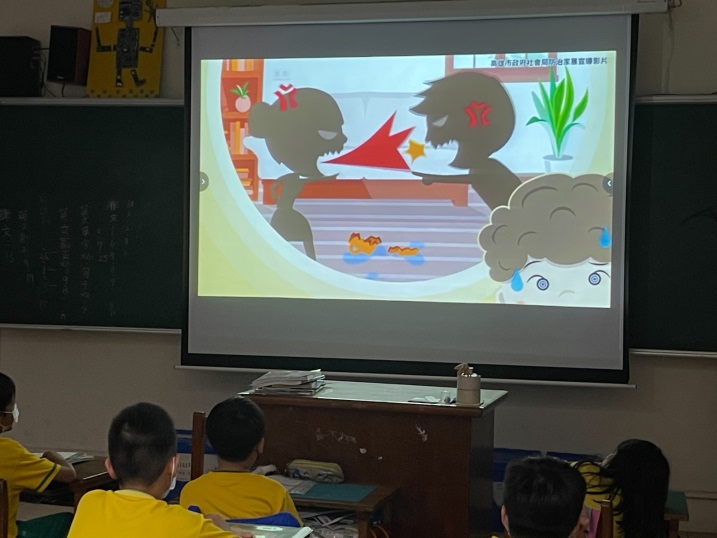 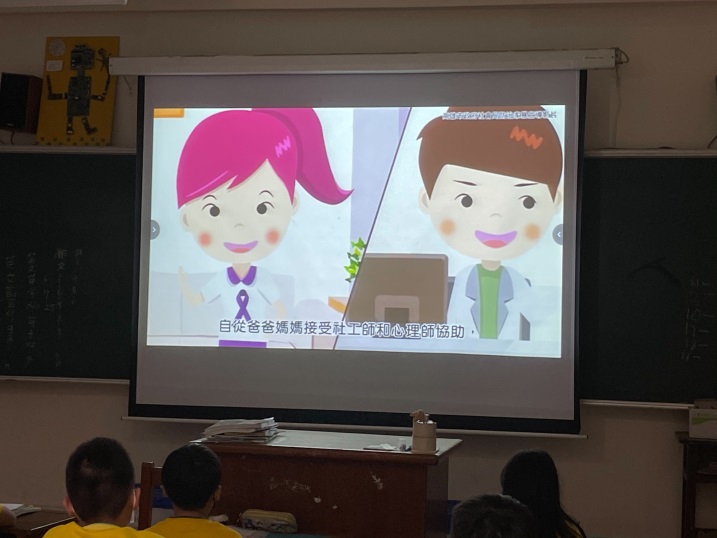 圖片說明：家庭暴力防治影片宣導圖片說明：家庭暴力防治影片宣導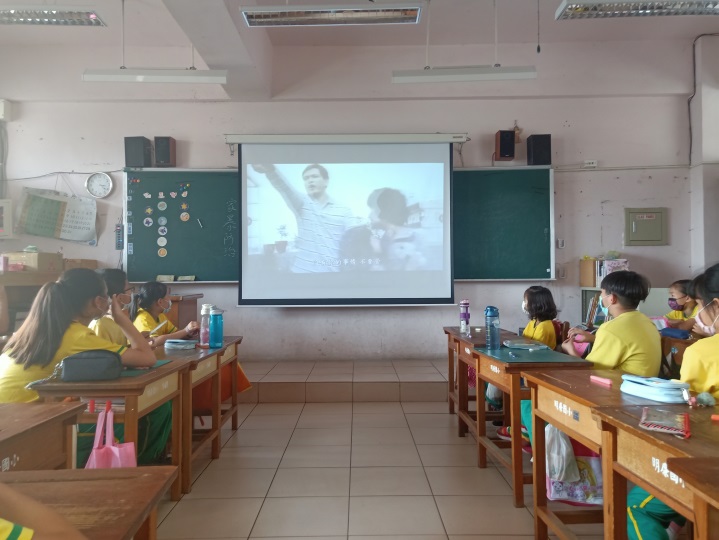 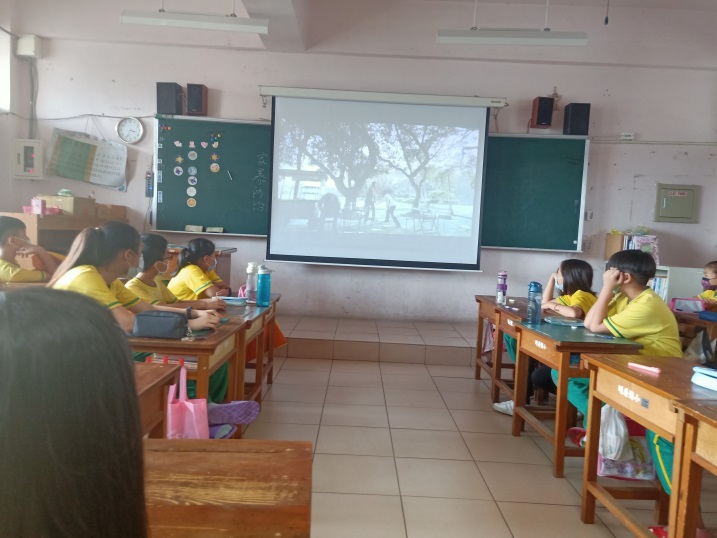 圖片說明：家庭暴力防治影片宣導圖片說明：家庭暴力防治影片宣導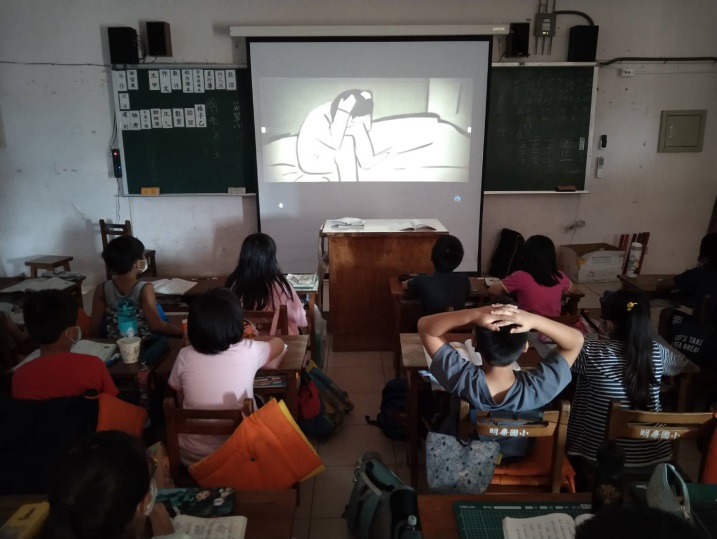 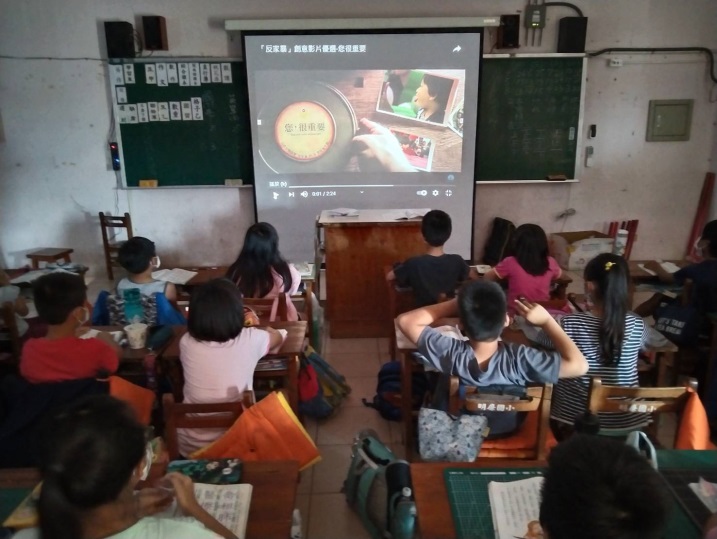 圖片說明：家庭暴力防治影片宣導圖片說明：家庭暴力防治影片宣導